附件6成交供应商《响应报价表》部分内容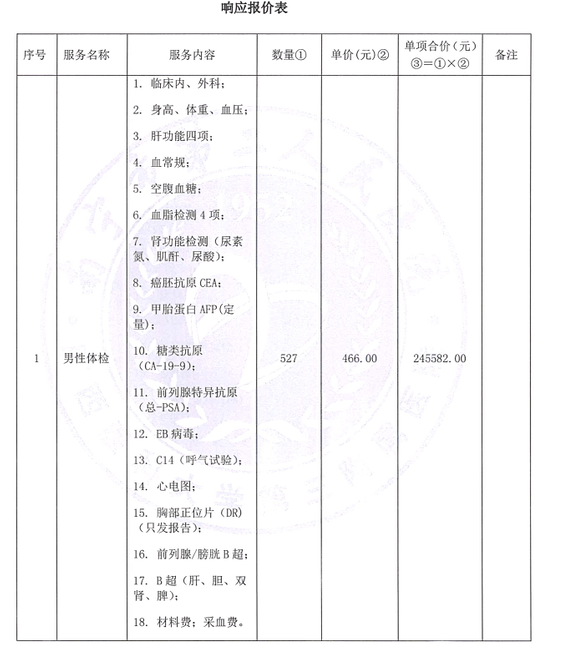 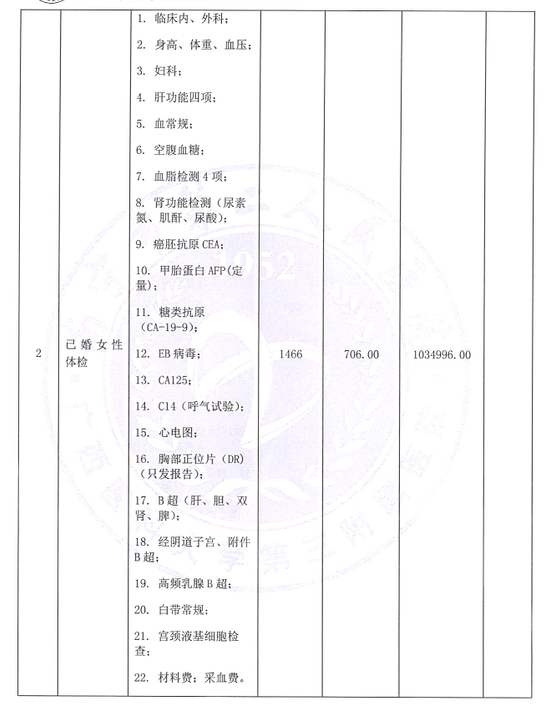 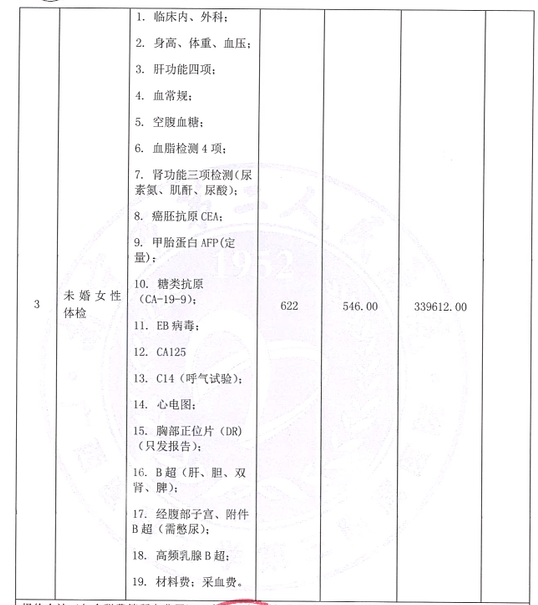 成交供应商《最终报价》部分内容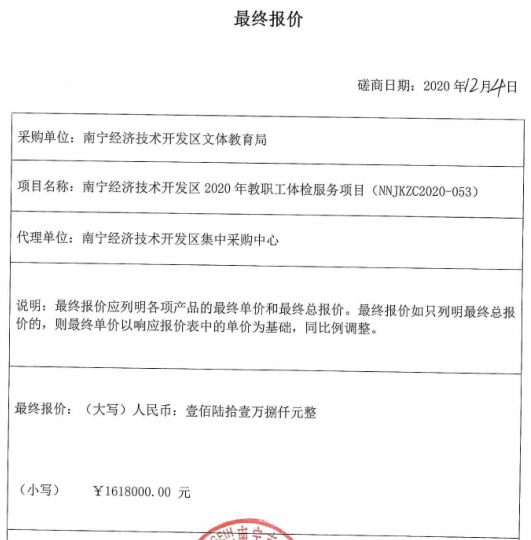 